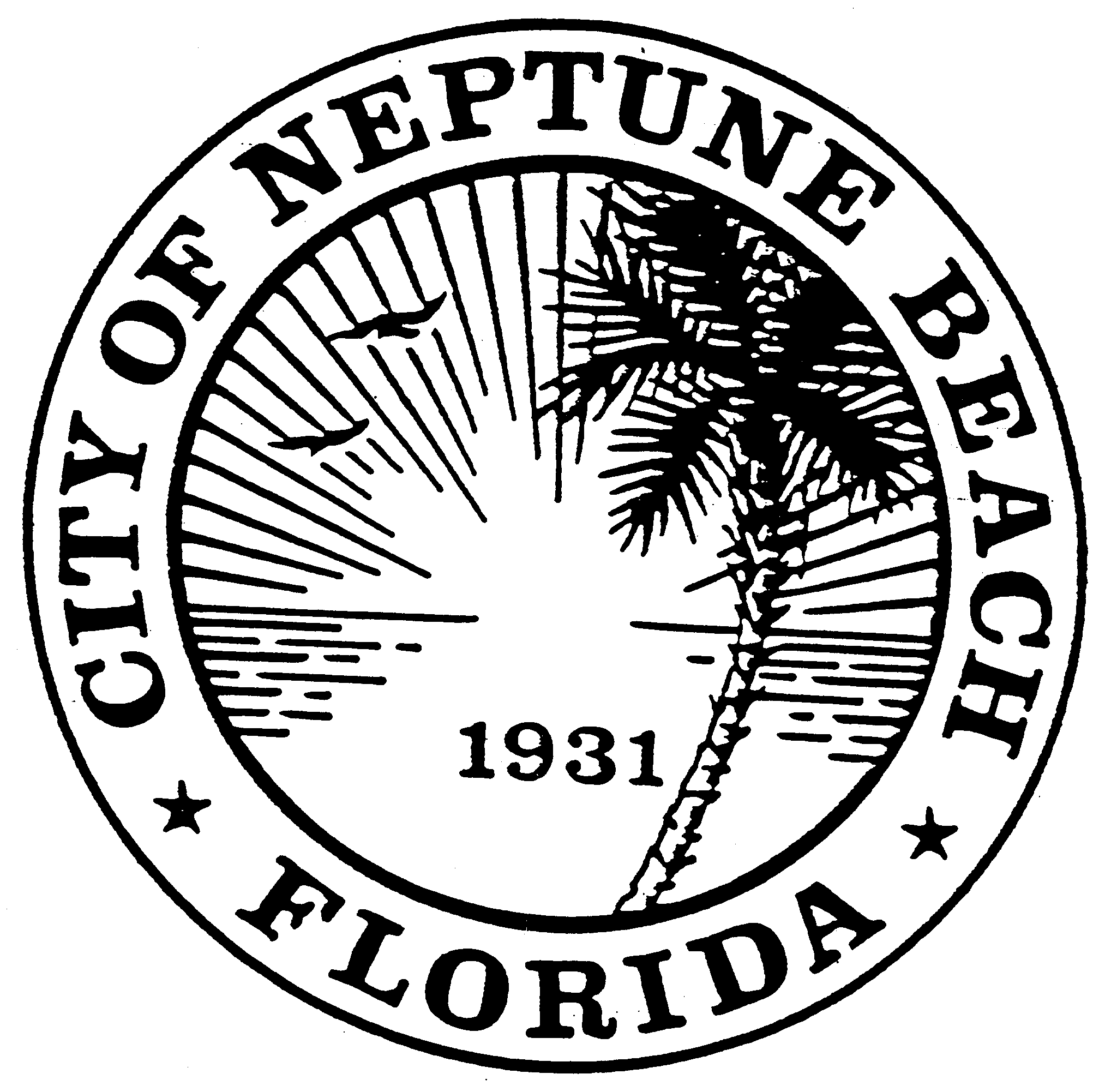 AGENDACOMMUNITY DEVELOPMENT BOARD MEETINGSEPTEMBER 11, 2019CITY COUNCIL CHAMBERS116 FIRST STREETNEPTUNE BEACH, FL 32266Call to Order and Roll Call.Disclosure of ex-parte communications.Approval of August 14, 2019 minutes.